Конспект организованной образовательной деятельности по познавательному  развитию у детей дошкольного возраста (2-я младшая группа)Составила:Бутузова Е.М., Воспитатель МДОУ ИРМО «Усть-Кудинский детский сад»Тема занятия: «Репка»Цель: Стимулирование речевой активности у детей младшего дошкольного возраста в игровой деятельности посредством пальчикового театра.Образовательные области: речевое развитие; в интеграции: познавательное развитие, социально-коммуникативное развитие; физическое развитие.Формы организации коллективной деятельности: работа по подгруппам, совместная деятельность педагога с детьми.Задачи:- обучающая: продолжать учить отгадывать загадки, систематизировать представление детей об овощах, об их выращивании;- развивающая: развивать речь, мышление, воображение, внимание, сообразительность;- воспитательная: продолжать формировать навыки сотрудничества, взаимопонимания; самостоятельность.Виды детской деятельности: игровая, коммуникативная, познавательная, продуктивная, двигательная.Методы и приёмы: игровой, проблемная ситуация, театрализация.Предварительная работа: чтение сказки «Репка», беседы об овощах, о труде людей в огороде.Оборудование: вязаный пальчиковый театр, ширма, ментальная карта по сказке «Репка».Планируемый результат: речевая активность у ребёнка младшего дошкольного возраста.Ход организованной образовательной деятельности:Мотивационный этапУстановление эмоционального контакта. 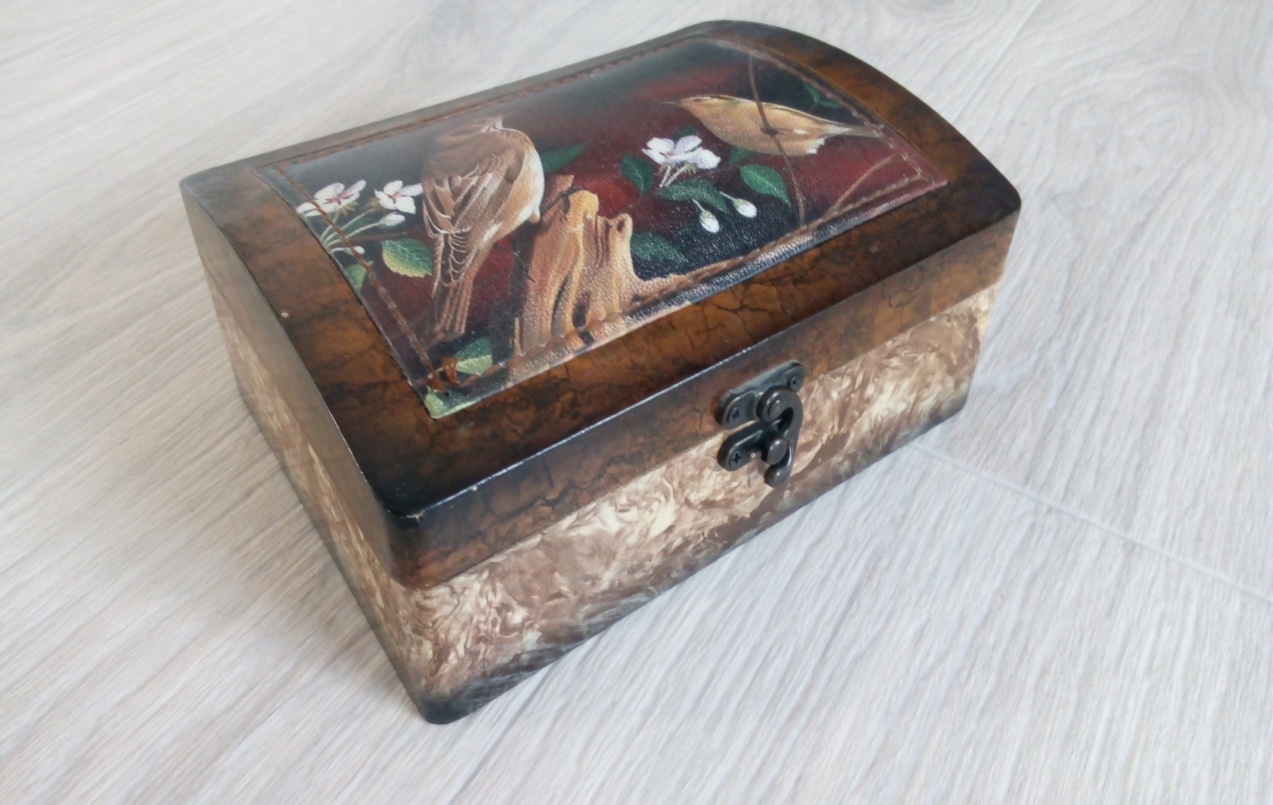 Воспитатель: Ребята, у меня есть волшебный сундучок (воспитатель показывает детям сундучок). Хотите узнать, что там внутри? Вот волшебный сундучок, На дверях его замок,В нем живут отгадкиНа все мои загадки.Ключ волшебный вставим в щельИ откроем в сказку дверь.Введение в ситуациюВоспитатель открывает сундучок и достаёт оттуда персонажей сказки.Воспитатель: Ребята, кто же это? (Воспитатель достает двух персонажей. Дети узнают в них бабку, деда и внучку).Воспитатель: Кто же еще у нас в сундучке? Отгадайте загадку и назовите персонаж.Хозяин двора.Дом – конура.Виляет радостно хвостом,Но чужака не впустит в дом.                                                                 (Собака)Мордочка усатая,Шубка полосатая,Часто умывается,А с водой не знается.                                                       (Кошка)Пи, пи, пи – она сказала,Сразу в норку убежала.То же это за малышка?Это маленькая…                                                   (Мышка)Воспитатель ставит перед детьми персонажей сказки: дед, бабка, внучка, собака, кошка, мышка.Воспитатель: Как вы думаете, из какой сказки эти персонажи? Я сейчас вам дам подсказку. Отгадаете загадку, отгадаете и название сказки.Круглый бок, жёлтый бок,Сидит на грядке колобок.Врос в землю крепко.Что же это?                                 (Репка)(Воспитатель достаёт из сундучка репку)Воспитатель: О какой же сказке идет речь:Что за сказка: кошка, внучка,Мышь, ёще собака ЖучкаДеду с бабой помогали,Корнеплоды собирали.                                                                                      (Сказка «Репка»)Дети отгадывают название сказки.Постановка проблемы, мотивация детейВоспитатель: Давайте, с помощью пальчикового театра покажем и расскажем эту сказку? А поможет нам в этом вот такая таблица с рисунками. (Воспитатель показывает детям мнемотаблицу по сказке «Репка»)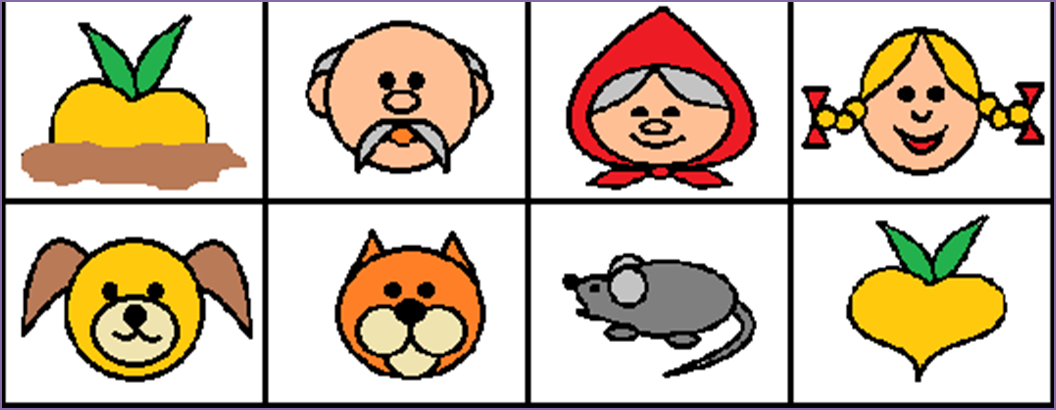 ФизкультминуткаВоспитатель: Прежде, чем приступить к театрализации сказки, давайте разомнём наши пальчики. Пальчик, пальчик, где ты был?(Пальчики сгибаются в кулачок и разгибаются)С этим пальцем в лес ходил,С этим пальцем щи варил,С этим пальцем кашу ел,С этим пальцем песни пел.(На каждую строчку загибается пальчик)Деятельностный этапВоспитатель: Ребята, посмотрите, что изображено на первой картинке. (Ответы детей).Воспитатель: Верно! (Воспитатель показывает пальчиковый театр. Рассказывают сказку все вместе: воспитатель начинает фразу, дети продолжают. При этом каждый раз обращаются к картинкам из мнемотаблицы)Посадил дед…репку. Воспитатель: Выросла репка … большая-пребольшая!Воспитатель: Пошёл дед тянуть репку. Тянет-потянет, а вытянуть… не может.Воспитатель: Позвал дед… Бабку. Воспитатель: Пришла бабка. Бабка за …дедку, дедка за …репку. Тянут-потянут, а вытянуть… не могут.Воспитатель: Позвала бабка… внучку. Пришла внучка. Внучка за… бабку, бабка за…дедку, дедка за… репку. Тянут-потянут, а вытянуть… не могут.Воспитатель: Позвала внучка… Жучку. Жучка прибежала. Жучка за… внучку, внучка за…бабку, бабка за… дедку. Тянут-потянут, а вытянуть… не могут.Воспитатель: Позвала Жучка …кошку. Прибежала кошка. Кошка за… Жучку. Жучка за… внучку. Внучка за… бабку, бабка за… дедку, дедка за… репку. Тянут-потянут, а вытянуть… не могут. Воспитатель: Позвала кошка… мышку. Мышка прибежала. Мышка за…кошку, кошка за…Жучку, Жучка за…внучку, внучка за… бабку, бабка за… дедку, дедка за… репку. Тянут-потянут и … вытянули репку!Рефлексивный этапВоспитатель: Вам понравился наш пальчиковый театр? (Дети делятся своими впечатлениями).Воспитатель: Ой, а на дне нашего сундучка еще что-то есть! Ребята, вы здорово рассказали сказку. И в награду вам за это наш волшебный сундучок дарит семена! (Воспитатель достаёт пакетики с семенами). Ребята, давайте их посадим в нашем огороде на окне? (По желанию дети садят семена в огороде на окне). 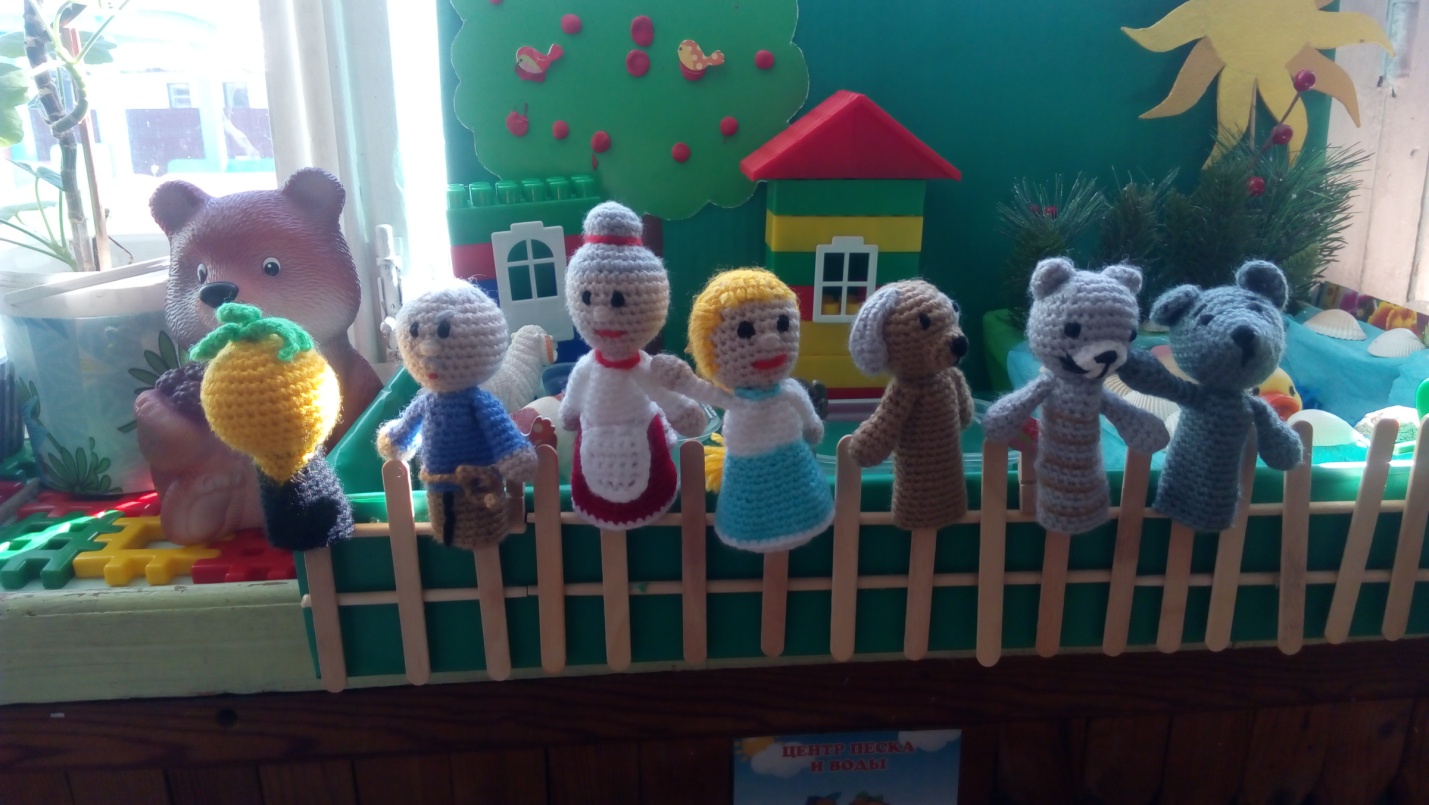 